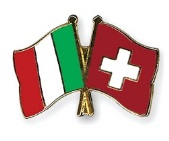 Wochenende-Menu06 & 07.02.2021Ab 18 UhrVorbestellen  Bitte                                                                                              Frischetomatencremsuppe*******Dreifilet-Spiess  auf pilzragoutNudeli & Gemüse*****Triramisù al Limoncello  55.-